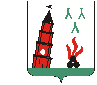 АДМИНИСТРАЦИЯ НЕВЬЯНСКОГО ГОРОДСКОГО ОКРУГАПОСТАНОВЛЕНИЕОт 30.01.2017 г.                                                                                                                    № 202 - пг. НевьянскОб утверждении технологической схемы предоставления муниципальной услуги «Предоставление земельных участков, государственная собственность на которые не разграничена, либо земельных участков, находящихся в собственности Невьянского городского округа, в безвозмездное пользование гражданам и юридическим лицам»В соответствии с Федеральным законом  от 27 июля 2010 года                    № 210-ФЗ «Об организации предоставления государственных и муниципальных услуг», протоколом заседания комиссии  по повышению качества услуг от 27 октября 2016 года № 73 «Порядок разработки  и утверждения технологических схем», во исполнение пункта 7.1 раздела III Протокола заседания комиссии по повышению качества услуг в Свердловской области от 06 декабря 2016 года № 82   Постановляю:1. Утвердить технологическую схему предоставления муниципальной услуги «Предоставление земельных участков, государственная собственность на которые не разграничена, либо земельных участков, находящихся в собственности Невьянского городского округа, в безвозмездное пользование гражданам и юридическим лицам»  (прилагается).2. Настоящее постановление опубликовать в газете «Звезда» и разместить                на официальном сайте администрации Невьянского городского округа                           в информационно – телекоммуникационной сети «Интернет».  3. Контроль за исполнением настоящего постановления возложить                          на  заместителя главы администрации по вопросам реализации инвестиционных проектов, строительства, архитектуры и управления муниципальным имуществом Шелепова Ф.А.Врио главы администрациигородского округа                                                                                 Ф.А. ШелеповУтверждена постановлением администрации Невьянскогогородского округа от 30.01.2017 г. № 202-п Технологическая схема предоставления муниципальной услуги «Предоставление земельных участков, государственная собственность на которые не разграничена, либо земельных участков, находящихся в собственности Невьянского городского округа, в безвозмездное пользование гражданам и юридическим лицам"Раздел I. Общие сведения о (государственной) муниципальной услугеРаздел II. Общие сведения о услугахРаздел III. Сведения о заявителях услугиРаздел IV. Документы, предоставляемые заявителем для получения услугиРаздел V. Документы и сведения, получаемые посредством межведомственного информационного взаимодействияРаздел VI. Результат услугиРаздел VII. Технологические процессы предоставления услугиРаздел VIII. Особенности предоставления услуги в электронной формеФОРМА ЗАЯВЛЕНИЯо предоставлении в безвозмездное пользование земельного участкаПрошу(сим) предоставить в безвозмездное пользование земельный участок с кадастровым номером 66:15:__________:_____ на основании _____________________________________________________________________________(указывается основание предоставления земельного участка без проведения торгов из числа предусмотренных статьей 39.10 Земельного кодекса Российской Федерации)_____________________________________________________________________________(указывается вид права, на котором заявитель желает приобрести земельный участок, если предоставление земельного участка указанному заявителю допускается на нескольких видах прав)на основании решения _____________________________________________(указываются реквизиты решения об изъятии земельного участка для государственных или муниципальных нужд в случае, если земельный участок предоставляется взамен земельного участка, изымаемого для государственных или муниципальных нужд)для целей использования:___________________________________________._____________________________________________________________________________(указать реквизиты решения об утверждении документа территориального планирования и (или) проекта планировки территории в случае, если земельный участок предоставляется для размещения объектов, предусмотренных этим документом и (или) этим проектом)_____________________________________________________________________________(указать реквизиты решения о предварительном согласовании предоставления земельного участка в случае, если испрашиваемый земельный участок образовывался или его границы уточнялись на основании данного решения)Приложение:  Настоящим выражаю согласие на обработку моих персональных данных  и персональных данных представляемых мною лиц - __________  (указываются фамилии, имя и отчество лиц, интересы которых представляются) комитетом по управлению муниципальным имуществом администрации Невьянского городского округа.Перечень действий с персональными данными, на совершение которых дается согласие, общее описание используемых оператором способов обработки:1.	Получение персональных данных у субъекта персональных данных, а также у третьих лиц;2.	Хранение персональных данных (в электронном виде и на бумажном носителе);3.	Уточнение (обновление, изменение) персональных данных;4.	Использование персональных данных комитетом по управлению муниципальным имуществом администрации Невьянского городского округа в связи с оказанием государственной услуги;5.	Передача персональных данных субъекта в порядке, предусмотренном законодательством Российской Федерации.Настоящие согласие является бессрочным.Порядок отзыва настоящего согласия - по личному заявлению субъекта персональных данных.                                                «___» ________20	года	Заявитель: ____________________________________        ____________________                                                       (Ф.И.О.)                                                                            (подпись)№ПараметрЗначение параметра/состояние1231Наименование органа, предоставляющего услугуАдминистрация Невьянского городского округа2Номер услуги в федеральном реестренет3Полное наименование услугиПредоставление земельных участков, государственная собственность на которые не разграничена, либо земельных участков, находящихся в собственности Невьянского городского округа, в безвозмездное пользование гражданам и юридическим лицам4Краткое наименование услугиПредоставление земельных участков, государственная собственность на которые не разграничена, либо земельных участков, находящихся в собственности Невьянского городского округа, в безвозмездное пользование гражданам и юридическим лицам5Административный регламент предоставления муниципальной услугиАдминистративный регламент муниципальной услуги «Предоставление земельных участков, государственная собственность на которые не разграничена, либо земельных участков, находящихся в собственности Невьянского городского округа, в безвозмездное пользование гражданам и юридическим лицам"6Перечень «подуслуг»-7Способы оценки качества предоставления муниципальной услугителефонная связь                                   портал муниципальных услуг официальный сайт органа другие способы                                   №Срок предоставления в зависимости от условийСрок предоставления в зависимости от условийСрок предоставления в зависимости от условийОснования отказа в приеме документовОснования для отказа в предоставлении услугиОснования приостановления предоставления услугиСрок приостановления услугиПлата за предоставлениеуслугиПлата за предоставлениеуслугиПлата за предоставлениеуслугиСпособ обращения за получением услугиСпособ получения результата услуги№При подаче заявления по месту жительства (месту нахождения юридического лица)При подаче заявления по месту жительства (месту нахождения юридического лица)При подаче заявления не по месту жительства (по месту обращения)Основания отказа в приеме документовОснования для отказа в предоставлении услугиОснования приостановления предоставления услугиСрок приостановления услугиналичие платы (государственной пошлины)реквизиты нормативного правового акта, являющегося основанием для взимания платы (гос. пошлины)КБК для взимания платы (государственной пошлины), в том числе для МФЦСпособ обращения за получением услугиСпособ получения результата услуги1233456789101112130 календарных дней со дня регистрации заявления и документов в многофункциональном центре30 календарных дней со дня регистрации заявления и документов в многофункциональном центре30 календарных дней со дня регистрации заявления и документов в многофункциональном центреНет1) земельный участок, указанный в заявлении, не относится к земельным участкам, государственная собственность на которые не разграничена, на территории муниципального образования;2) заявитель не уполномочен обращаться с заявлением о предоставлении в безвозмездное пользование земельного участка в соответствии с подпунктами 1, 3 - 16 пункта 2 статьи 39.10 Земельного кодекса Российской Федерации;3) наличие запрета на передачу в безвозмездное пользование земельного участка, установленного законодательством Российской Федерации;4) земельный участок изъят из оборота или ограничен в обороте и федеральным законом не допускается его нахождение в частной собственности;5) земельный участок зарезервирован для государственных или муниципальных нужд;6) наличие вступивших в законную силу решений суда, ограничивающих оборот земельного участка;7) представление неполного комплекта документов, необходимых для принятия решения о предоставлении муниципальной услуги, указанных в пункте 16 регламента;8) текст заявления не поддается прочтению о чем в течение семи дней со дня регистрации заявления и документов, необходимых для предоставления муниципальной услуги, сообщается заявителю, если его фамилия и почтовый адрес поддаются прочтению;9) в случаях, предусмотренных статьей 39.16 Земельного кодекса Российской Федерации.Решение об отказе в предоставлении муниципальной услуги направляется заявителю в письменной форме (на бумажном носителе либо в электронном виде) в течение 30 дней со дня регистрации заявления.Нет-Нет--1) лично;2) через уполномоченного представителя;3) почтовая связь;4) электронная почта;                                              5) Единый портал государственных услуг;                            6) на бумажном носителе1) при личном обращении в Администрацию;2) при личном обращении в МФЦ;3) посредством почтового отправления на адрес заявителя, указанный в заявлении;4) при наличии возможности предоставления муниципальной услуги в электронной форме через личный кабинет  на Едином портале государственных и муниципальных услуг (функций).130 календарных дней со дня регистрации заявления и документов в многофункциональном центре30 календарных дней со дня регистрации заявления и документов в многофункциональном центре30 календарных дней со дня регистрации заявления и документов в многофункциональном центреНет1) земельный участок, указанный в заявлении, не относится к земельным участкам, государственная собственность на которые не разграничена, на территории муниципального образования;2) заявитель не уполномочен обращаться с заявлением о предоставлении в безвозмездное пользование земельного участка в соответствии с подпунктами 1, 3 - 16 пункта 2 статьи 39.10 Земельного кодекса Российской Федерации;3) наличие запрета на передачу в безвозмездное пользование земельного участка, установленного законодательством Российской Федерации;4) земельный участок изъят из оборота или ограничен в обороте и федеральным законом не допускается его нахождение в частной собственности;5) земельный участок зарезервирован для государственных или муниципальных нужд;6) наличие вступивших в законную силу решений суда, ограничивающих оборот земельного участка;7) представление неполного комплекта документов, необходимых для принятия решения о предоставлении муниципальной услуги, указанных в пункте 16 регламента;8) текст заявления не поддается прочтению о чем в течение семи дней со дня регистрации заявления и документов, необходимых для предоставления муниципальной услуги, сообщается заявителю, если его фамилия и почтовый адрес поддаются прочтению;9) в случаях, предусмотренных статьей 39.16 Земельного кодекса Российской Федерации.Решение об отказе в предоставлении муниципальной услуги направляется заявителю в письменной форме (на бумажном носителе либо в электронном виде) в течение 30 дней со дня регистрации заявления.Нет-Нет--1) лично;2) через уполномоченного представителя;3) почтовая связь;4) электронная почта;                                              5) Единый портал государственных услуг;                            6) на бумажном носителе№п/пКатегории лиц, имеющих право на получение услугиДокумент, подтверждающий правомочие заявителя соответствующей категории на получение услугиУстановленные требования к документу, подтверждающему правомочие заявителя соответствующей категории на получение услугиНаличие возможности подачи заявления на предоставление услуги представителями заявителяИсчерпывающий перечень лиц, имеющих право на подачу заявления от имени заявителяНаименование документа, подтверждающего право подачи заявления от имени заявителяУстановленные требования к документу, подтверждающему право подачи заявления от имени заявителя123456781Физические, юридические лица, индивидуальные предприниматели либо их уполномоченные представители1. Копия документа, удостоверяющего личность заявителя (заявителей), являющегося физическим лицом, либо личность представителя физического или юридического лица;2. Копия документа, удостоверяющего права (полномочия) представителя заявителя, если с заявлением обращается представитель заявителя (заявителей).Копии документов, заверенные надлежащим образомДаОт имени заявителя могут действовать любые заинтересованные лица в соответствии с законодательством РФДоверенность, учредительные документы и документы о назначении на должностьВ соответствии с требованиями Гражданского кодекса Российской Федерации (часть первая);      в соответствии с требованиями основ законодательства Российской Федерации "О нотариате"                         от 11 февраля 1993 года  № 4462-1(простая письменная или нотариально заверенная доверенность)№ п/пКатегория документаНаименование документов, которые представляет заявитель для получения услугиКоличество необходимых экземпляров документа с указанием подлинник/копияДокумент, предоставляемый по условиюУстановленные требования к документуФорма (шаблон) документаОбразец документа/заполнения документа123456781Заявление Заявление 1/0 заявление формируется в делоНетустановлены законодательствомПриложение № 1-2Документ, подтверждающий полномочия представителя заявителяДоверенность1/1 сверка копии с оригиналом и возврат заявителю подлинникаНетустановлены законодательством--3паспорт или иной документ, удостоверяющий в соответствии с требованиями законодательства Российской Федерации личность гражданина Российской Федерациипаспорт1/1 сверка копии с оригиналом и возврат заявителю подлинникаНетустановлены законодательством--4Документы, удостоверяющие (устанавливающих) права на приобретаемый земельный участок, если право на данный земельный участок в соответствии с законодательством Российской Федерации признается возникшим независимо от его регистрации в Едином государственном реестре прав на недвижимое имущество и сделок с ним (в случае отсутствия государственной регистрации прав на земельный участок)Документы, удостоверяющие (устанавливающих) права на приобретаемый земельный участок1/1 сверка копии с оригиналом и возврат заявителю подлинникаНетустановлены законодательством--5Схема расположения земельного (в случае, если испрашиваемый земельный участок предстоит образовать и отсутствует проект межевания территории, в границах которой предстоит образовать такой земельный участок)схема расположения земельного1/1 сверка копии с оригиналом и возврат заявителю подлинникаНетВ соответствии с "Требованиями к подготовке схемы расположения земельного участка или земельных участков на кадастровом плане территории и формату схемы расположения земельного участка или земельных участков на кадастровом плане территории при подготовке схемы расположения земельного участка или земельных участков на кадастровом плане территории в форме электронного документа, формы схемы расположения земельного участка или земельных участков на кадастровом плане территории, подготовка которой осуществляется в форме документа на бумажном носителе" утвержденными Министерством экономического развития Российской Федерации от 27.11.2014 № 762--6сообщение заявителя (заявителей), содержащее перечень всех зданий, сооружений, помещений в них, расположенных на земельном участке, в отношении которого подано заявление о приобретении прав, с указанием (при их наличии у заявителя) их кадастровых (инвентарных) номеров и адресных ориентиров. Форму заявления можно получить непосредственно в Комитете, а также на официальном сайте Администрации в сети "Интернет" и на Едином портале государственных и муниципальных услуг (функций)сообщение заявителя (заявителей), содержащее перечень всех зданий, сооружений, помещений в них, расположенных на земельном участке, 1/0 заявление формируется в делоНетнет--7Документ. подтверждающий обстоятельства, дающие право приобретения земельного участка, в том числе на особых условиях, в собственность на условиях, установленных земельным законодательствамДокументы, подтверждающие правозаявителя на приобретение земельногоучастка без проведения торгов ипредусмотренные перечнем, установленнымуполномоченным ПравительствомРоссийской Федерации федеральныморганом исполнительной власти, заисключением документов, которые должныбыть представлены в уполномоченный органв порядке межведомственногоинформационного взаимодействия.1/1 сверка копии с оригиналом и возврат заявителю подлинникаНетНет--8ДокументыподтверждающиенадлежащееиспользованиеземельногоучасткаДокументы, подтверждающие надлежащее использование земельного участка и предусмотренные перечнем, установленным в соответствии с Федеральным законом "Об обороте земель сельскохозяйственного назначения" в случае подачи заявления о предоставлении земельного участка из земель сельскохозяйственного назначения в соответствии с подпунктом 9 пункта 2 статьи 39.3 или подпунктом 31 пункта 2 статьи 39.6 Земельного кодекса Российской Федерации.1/1 сверка копии с оригиналом и возврат заявителю подлинникаНетНет--9Устав организации, для юридических лицУстав1/1 сверка копии с оригиналом и возврат заявителю подлинникаНетустановлены законодательством--Реквизиты актуальной технологической карты межведомственного взаимодействияНаименование запрашиваемого документа (сведения)Перечень и состав сведений, запрашиваемых в рамках межведомственного информационного взаимодействия Наименование органа (организации), направляющего (ей) межведомственный запросНаименование органа (организации), в адрес которого (ой) направляется межведомственный запросSID электронного сервисаСрок осуществления межведомственного информационного взаимодействияФорма (шаблон) межведомственного запросаОбразец заполнения формы межведомственного запроса123456789Предварительное согласование предоставления земельного участка из состава земель, государственная собственность на которые не разграничена, из земель, находящихся в собственности муниципального образованияПредварительное согласование предоставления земельного участка из состава земель, государственная собственность на которые не разграничена, из земель, находящихся в собственности муниципального образованияПредварительное согласование предоставления земельного участка из состава земель, государственная собственность на которые не разграничена, из земель, находящихся в собственности муниципального образованияПредварительное согласование предоставления земельного участка из состава земель, государственная собственность на которые не разграничена, из земель, находящихся в собственности муниципального образованияПредварительное согласование предоставления земельного участка из состава земель, государственная собственность на которые не разграничена, из земель, находящихся в собственности муниципального образованияПредварительное согласование предоставления земельного участка из состава земель, государственная собственность на которые не разграничена, из земель, находящихся в собственности муниципального образованияПредварительное согласование предоставления земельного участка из состава земель, государственная собственность на которые не разграничена, из земель, находящихся в собственности муниципального образованияПредварительное согласование предоставления земельного участка из состава земель, государственная собственность на которые не разграничена, из земель, находящихся в собственности муниципального образованияПредварительное согласование предоставления земельного участка из состава земель, государственная собственность на которые не разграничена, из земель, находящихся в собственности муниципального образования1Кадастровый паспорт земельного участка1. Кадастровый номер;          2. Адрес;                                 3. Площадь;                            4. Наименование объекта;5. Иные сведения.ОМСУправления Федеральной службы государственной регистрации, кадастра и картографии по Свердловской областиSID00035642  рабочих дняЗаполняется в оболочке СМЭВЗаполняется в оболочке СМЭВ2Выписка из Единого государственного реестра прав на недвижимое имущество и сделок с ними (далее - ЕГРП) о правах на земельный участок или уведомление об отсутствии в ЕГРП сведений о зарегистрированных правах на земельный участок1. Кадастровый номер;            2. Адрес;                                 3. Площадь;                            4. Наименование объекта;       5. Сведения о собственнике;6. Иные сведения.ОМСУправления Федеральной службы государственной регистрации, кадастра и картографии по Свердловской областиSID00035642  рабочих дняЗаполняется в оболочке СМЭВЗаполняется в оболочке СМЭВ3Выписка из Единого государственного реестра прав на недвижимое имущество и сделок с ним на здание, строение, сооружение, находящиеся 
на приобретаемом земельном участке1. Кадастровый номер;            2. Адрес;                                 3. Площадь;                            4. Наименование объекта;       5. Сведения о собственнике;6. Иные сведения.ОМСУправления Федеральной службы государственной регистрации, кадастра и картографии по Свердловской областиSID00035642  рабочих дняЗаполняется в оболочке СМЭВЗаполняется в оболочке СМЭВ4Выписка из Единого государственного реестра юридических лиц (в случае, если заявитель является юридическим лицом) или выписка из Единого государственного реестра индивидуальных предпринимателей (в случае, если заявитель является индивидуальным предпринимателем)1. ИНН;2. ОГРН;3. Юридический адрес;4. Сведения о правоспособности;5. Иные сведения.ОМСУправление Федеральной налоговой службы по Свердловской областиSID00035255 рабочих днейЗаполняется в оболочке СМЭВЗаполняется в оболочке СМЭВ№Документ/ документы, являющиеся результатом услугиТребования к документу/документам, являющимся результатом услугиХарактеристика результата (положительный/отрицательный)Форма документа/ документов, являющихся результатом услугиОбразец документа/ документов, являющихся результатом услугиСпособ получения результатаСрок хранения невостребованных заявителем результатовСрок хранения невостребованных заявителем результатов№Документ/ документы, являющиеся результатом услугиТребования к документу/документам, являющимся результатом услугиХарактеристика результата (положительный/отрицательный)Форма документа/ документов, являющихся результатом услугиОбразец документа/ документов, являющихся результатом услугиСпособ получения результатав органев МФЦ123456789Предварительное согласование предоставления земельного участка из состава земель, государственная собственность на которые не разграничена, из земель, находящихся в собственности муниципального образованияПредварительное согласование предоставления земельного участка из состава земель, государственная собственность на которые не разграничена, из земель, находящихся в собственности муниципального образованияПредварительное согласование предоставления земельного участка из состава земель, государственная собственность на которые не разграничена, из земель, находящихся в собственности муниципального образованияПредварительное согласование предоставления земельного участка из состава земель, государственная собственность на которые не разграничена, из земель, находящихся в собственности муниципального образованияПредварительное согласование предоставления земельного участка из состава земель, государственная собственность на которые не разграничена, из земель, находящихся в собственности муниципального образованияПредварительное согласование предоставления земельного участка из состава земель, государственная собственность на которые не разграничена, из земель, находящихся в собственности муниципального образованияПредварительное согласование предоставления земельного участка из состава земель, государственная собственность на которые не разграничена, из земель, находящихся в собственности муниципального образованияПредварительное согласование предоставления земельного участка из состава земель, государственная собственность на которые не разграничена, из земель, находящихся в собственности муниципального образованияПредварительное согласование предоставления земельного участка из состава земель, государственная собственность на которые не разграничена, из земель, находящихся в собственности муниципального образования1Выдача договора безвозмездного пользования земельным участком В соответствии с законодательством РФПоложительный--1) лично;2) через уполномоченного представителя;3) почтовая связь;4) электронная почта;                                              5) Единый портал государственных услуг;                            6) на бумажном носителеДо востребованияПо истечении 3 месяцев с даты, указанной в расписке, специалист МФЦ пересылает курьером результат предоставления услуги в ОМС2Письмо, уведомляющее об отказе в предоставлении муниципальной услугиУведомление об отказе в предоставлении муниципальной услуги должно быть обоснованным и содержать все основания отказа. Отрицательный--1) лично;2) через уполномоченного представителя;3) почтовая связь;4) электронная почта;                                              5) Единый портал государственных услуг;                            6) на бумажном носителеДо востребованияПо истечении 3 месяцев с даты, указанной в расписке, специалист МФЦ пересылает курьером результат предоставления услуги в ОМС№ п/пНаименование процедуры процессаОсобенности исполнения процедуры процессаСрок исполнения процедуры (процесса)Исполнитель процедуры процессаРесурсы необходимые для выполнения процедуры процессаФормы документов, необходимые для выполнения процедуры и процесса1234567Предварительное согласование предоставления земельного участка из состава земель, государственная собственность на которые не разграничена, из земель, находящихся в собственности муниципального образованияПредварительное согласование предоставления земельного участка из состава земель, государственная собственность на которые не разграничена, из земель, находящихся в собственности муниципального образованияПредварительное согласование предоставления земельного участка из состава земель, государственная собственность на которые не разграничена, из земель, находящихся в собственности муниципального образованияПредварительное согласование предоставления земельного участка из состава земель, государственная собственность на которые не разграничена, из земель, находящихся в собственности муниципального образованияПредварительное согласование предоставления земельного участка из состава земель, государственная собственность на которые не разграничена, из земель, находящихся в собственности муниципального образованияПредварительное согласование предоставления земельного участка из состава земель, государственная собственность на которые не разграничена, из земель, находящихся в собственности муниципального образованияПредварительное согласование предоставления земельного участка из состава земель, государственная собственность на которые не разграничена, из земель, находящихся в собственности муниципального образования1Прием и регистрация заявления и прилагаемых к нему документовДолжностное лицо ОМС, ответственное за выполнение административной процедуры:- Проверка документа, удостоверяющего личность заявителя;- проверка комплектности документов, правильности оформления и содержания представленных документов, соответствия сведений, содержащихся в разных документах;- сверка данных представленных документов с данными, указанными в заявлении;- сличение копий с подлинниками документа, заверение копии документов;- регистрация поданного заявления;- подготовка и выдача расписки о приеме заявления с документами;- информирование заявителя о сроках предоставления муниципальной услуги;Специалист многофункционального центра, ответственный за выполнение административной процедуры: 1) принимает заявление и документы, необходимые для предоставления государственной услуги (при отсутствии указанных в пункте 21 административного регламента оснований для отказа в приеме заявления и документов, необходимых для предоставления услуги);2) выдает в день обращения документ о приеме заявления и документов, необходимых для предоставления услуги;3) направляет заявление и документы, необходимые для предоставления государственной услуги, в ОМС4) при электронном взаимодействии производит сканирование принятых от заявителя заявления и документов, заверяет соответствие сведений, содержащихся в электронных образах документов, сведениям, содержащимся в документах на бумажном носителе, и подписывает полный комплект документов усиленной квалифицированной электронной подписью и направляет их в ОМС посредством автоматизированной информационной системы МФЦ (АИС МФЦ) в день приема от заявителя.1 рабочий день15 минут,срок доставки в орган из МФЦ - один рабочий день; при электронном взаимодействии - заявления и документы передаются в ОМС в электронной форме в день приема в МФЦ, а оригиналы заявлений и документов на бумажном носителе передаются в ОМС  курьерской доставкой МФЦ в течение 5 рабочих дней, следующих за днем подачи документов заявителем в МФЦОМС, МФЦДокументационное обеспечение;
Технологическое обеспечение (наличие доступа к автоматизированным системам, наличие принтера)Приложение № 12Проверка заявления и документовСпециалист, ответственный за рассмотрение заявления, проводит проверку заявления и прилагаемых документов, а также устанавливает наличие или отсутствие оснований для отказа в приеме документов, предусмотренных пунктом 21 Регламента. Если заявление не соответствует требованиям, установленным настоящим Регламентом, подано в иной уполномоченный орган или к заявлению не приложены документы, предоставляемые в соответствии с пунктом 21 Регламента специалист, ответственный за рассмотрение заявления, подготавливает и направляет заявителю уведомление, в котором указываются причины возврата заявления о предварительном согласовании предоставления земельного участка. Заявление в форме электронного документа представленное с нарушением требований, установленным настоящим Регламентом, не рассматривается. Результатом административной процедуры является выявление соответствия (не соответствия) заявления и приложенных к нему документом требованиям, установленным настоящим Регламентом. При выявлении несоответствия заявления или приложенных к нему документов требованиям пункта 21 Регламента заявителю направляется уведомление о возврате заявления. Результатом административной процедуры является направление заявителю уведомления о возврате заявления. 10 календарных днейОМСнет-3Рассмотрение представленных документов и направление межведомственных запросовВ случае соответствия заявления и приложенных к нему документом требованиям, установленным Регламентом, специалист, ответственный за рассмотрение заявления, в рамках межведомственного взаимодействия запрашивает в случае необходимости: а) в Управлении Федеральной службы государственной регистрации, кадастра и картографии по Свердловской области: - выписку из Единого государственного реестра прав на недвижимое имущество и сделок с ним о правах на здание, сооружение, находящееся на земельном участке, в отношении которого подано заявление о предварительном согласовании предоставления; - выписку из Единого государственного реестра прав на недвижимое имущество и сделок с ним о правах на приобретаемый земельный участок. б) в Управлении Федеральной налоговой службы по Свердловской области: - выписку из Единого государственного реестра юридических лиц о регистрации юридического лица (если заявителем является юридическое лицо); - выписку из Единого государственного реестра индивидуальных предпринимателей (при подаче заявления индивидуальным предпринимателем). в) в отдел филиала федерального государственного бюджетного учреждения «Федеральная кадастровая палата Федеральной службы государственной регистрации, кадастра и картографии» по Свердловской области.- кадастровую выписку о земельном участке, кадастровый паспорт здания, сооружения, помещения в здании, сооружении, расположенном на испрашиваемом земельном участке. 5 календарных днейОМСТехнологическое обеспечение (наличие доступа к автоматизированным системам, наличие принтера, МФУ)-4Проверка наличия или отсутствия оснований для отказа в предоставлении муниципальной услуги и подготовка проекта договора безвозмездного пользования земельным участком - Подготовка проекта договора безвозмездного пользования земельным участком - подписание, договора безвозмездного пользования земельным участком;- подготовка решения об отказе в предоставлении муниципальной услуги;9 календарных дней ОМСДокументационное обеспечение; Технологическое обеспечение (наличие доступа к автоматизированным системам, наличие принтера)-5Направление (выдача) заявителю договора безвозмездного пользования земельным участком Основанием для начала административной процедуры является подписание договора безвозмездного пользования земельным участком. Документ может быть выдан заявителю лично или его уполномоченному представителю.Работник органа выдает заявителю результат услуги или направляет его в МФЦ, если заявитель захотел получить его через МФЦ.Специалист МФЦ выдает заявителю результат предоставления муниципальной услуги5 календарных дней ОМС, МФЦДокументационное обеспечение; Технологическое обеспечение (наличие доступа к автоматизированным системам, наличие принтера)-№ п/пСпособ получения заявителем информации о сроках и порядке предоставления услугиСпособ записи на прием в органСпособ приема и регистрации органом, предоставляющим услугу, запроса и иных документов, необходимых для предоставления услугиСпособ оплаты заявителем государственной пошлины или иной платы, взимаемой за предоставление услугиСпособ получение сведений о ходе выполнения запроса о предоставлении услугиСпособ подачи жалобы на нарушение порядка предоставления услуги и досудебного (внесудебного) обжалования решений и действий (бездействия) органа в процессе получения услуги12345671Официальный сайт ОМС, Официальный сайт МФЦОфициальный сайт МФЦНет-Электронная почта,личный кабинет заявителя на официальном сайте ОМСЖалоба подаётся в адрес исполнителя муниципальной услуги, предоставляющего муниципальную услугу, в электронном виде через:Официальный сайт ОМС, Официальный сайт МФЦЕдиный портал государственных услуг2Единый портал государственных услуг www.gosuslugi.ruТребуется предоставление заявителем документов на бумажном носителе-Электронная почта,личный кабинет заявителя Жалоба подаётся в адрес исполнителя муниципальной услуги, предоставляющего муниципальную услугу, в электронном виде через:Официальный сайт ОМС, Официальный сайт МФЦЕдиный портал государственных услугПриложение № 1 к технологической схеме предоставления муниципальной услуги «Предоставление земельных участков, государственная собственность на которые не разграничена, либо земельных участков, находящихся в собственности Невьянского городского округа, в безвозмездное пользование гражданам и юридическим лицам"В Администрацию Невьянского городского округа  от __________________________________ ________________________________________________________________________(фамилия, имя, отчество, место жительства заявителя и реквизиты документа, удостоверяющего личность заявителя (для гражданина);наименование и место нахождения заявителя (для юридического лица), а также государственный регистрационный номер записи о государственной регистрации юридического лица в едином государственном реестре юридических лиц, идентификационный номер налогоплательщика, за исключением случаев, если заявителем является иностранное юридическое лицо)Адрес заявителя(ей):__________________(почтовый адрес и (или) адрес электронной почты для связи с заявителем)